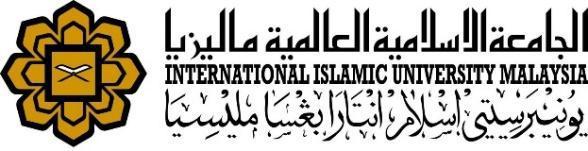 FINANCIAL REPORT FOR PROGRAMME                   K/C/D/I/O/M       	: KULLIYYAH OF SUSTAINABLE TOURISM AND  CONTEMPORARY LANGUAGESName of Programme 	:Organizer		:Date			:Total Income (RM)	:	RMTotal Expenditure (RM)    :	RMSurplus/ (Deficit) (RM) (A-B)	:Notes:Please attach the following documents:Approval LetterFinancial statement consists of income and expenditure (please fill in as per attach) Compilation of all official receipts on the A4 paper according to category as reported aboveAll receipts must be certified by the Authorized Administrative OfficerThe validity of claim is within 3 months from the date of event/ program. Late submission will not be entertainedFINANCIAL STATEMENTIMPORTANT: Total expenditure should not exceed the approved budget in the proposal.For any variance please provide justification.Prepared by:Verified by:Approved by:________________________________________________________________________________________________(Officer In-Charge/ Programme Manager)(Officer In-Charge)(Dean/Director)Name:Name:Name:Date:Date:Date:For Finance Use: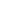 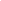 APPROVED					                 NOT APPROVED					*Remarks:__________________________________________________________________________________________________________________________________________________________________________________________________________________________________________________________________________________________________________________NOPARTICULARAPPROVEDBUDGET(RM)(a)ACTUAL(RM)(b)VARIANCE(RM)(a – b)APPENDIXAINCOME 1APPROVED BUDGET BY K/C/D/I/O/M FROM OPERATING OR   TRUST BUDGET 2FEE COLLECTION 3SPONSORSHIP (A) TOTAL INCOME BEXPENDITURE   1RENTAL OF VENUE  2HONORARIUM FOR SPEAKER  3REFRESHMENT  4PRINTING  5STATIONERY AND SUPPLIES  6TRAVELING EXPENSES  7STAFF OVERTIME(B) TOTAL EXPENDITURE SURPLUS/ (DEFICIT) (A-B) Prepared by:Certified by:  ----------------------------------------------------------------------------------------------------------  (Officer In-Charge/ Programme Manager)  (Authorized Administrative Officer)Name:	  Name:	  Date:	  Date:	